Dotazník pro obyvatelstvo v rámci projektu TRANSFORMACE POHRANIČÍ NA PŘÍKLADU JIHOMORAVSKÉHO-DOLNORAKOUSKÉHO REGIONUInformace k dotazování: 							Datum a čas: ...........................................				Číslo dotazníku: …………...Tazatel: ...................................................		Obec: ......................................................... Vážená paní, vážený pane,studenti geografie Přírodovědecké fakulty jako součást výuky provádí dotazníkové šetření na území správních obvodů s rozšířenou působností Znojmo, Mikulov, Břeclav. Naším záměrem je v rámci mezinárodního projektu zjistit názor zdejších obyvatel na česko-rakouské vztahy a konkrétněji přeshraniční spolupráci se sousedy v okresech Hollabrunn a Mistelbach. Budeme rádi, když nám věnujete svůj čas k zodpovězení následujících otázek. Dotazník je samozřejmě anonymní, poznatky budou zpracovány hromadně a publikovány souhrnně. Co Vás spontánně napadá jako první, když se řekne Rakousko (uveďte nejvíce 3 pojmy).........................................................................................................................................................................................................................................................................................................................................................................................................................2. Navštívil/a jste v posledním roce Rakousko?	□ ANO 	□ NE (dále otázka 4)Pokud ano, jak často? vícekrát týdnějednou týdněvícekrát za měsícjednou za měsícvícekrát za půl rokujednou za půl rokujednou3. Co byl hlavní důvod Vaší návštěvy Rakouska? (lze uvést více možností)návštěva příbuzných nebo přátelnákupypráce, povolánínoční životčinnost nějakého spolku/sdruženívzdělánívýlet/dovolenájiný, jaký ……………….4. Jaké postavení máte v současnosti?příprava na povolání (např. student/ka, učeň/učnice) (dále otázka 9)důchodce (dále otázka 13)nezaměstnaný (dále otázka 8)v domácnosti vč. rodičovské dovolenézaměstnanec, dělníkOSVČJiné5. Dojíždíte do práce?				□ ANO 	□ NE	Pokud ANO, kam? (jmenujte místo/obec) …………………………………… 6. Máte rakouské spolupracovníky? 		□ ANO 	□ NE	(dále otázka 8)7. Jak byste popsal/a vztah k Vašim rakouským spolupracovníkům?velmi dobrýspíše dobrýani dobrý, ani špatnýspíše špatnývelmi špatný8. Vzděláváte se v současnosti?			□ ANO 	□ NE	(dále otázka 13)9. Který stupeň vzdělávání právě navštěvujete?základní školaodborné učiliště střední škola s maturitou VOŠ, vysoká školajiný: …………………………………..10. Dojíždíte do školy?				□ ANO 	□ NE	Pokud ANO, kam? (jmenujte místo/obec) …………………………………… 11. Máte rakouské spolužáky? 			□ ANO 	□ NE	(dále otázka 13)12. Jak byste popsal/a vztah k Vašim rakouským spolužákům?velmi dobrýspíše dobrýani dobrý, ani špatnýspíše špatnývelmi špatný13. Jak vnímáte obyvatele Rakouska v příhraničí, spíše jako … nebo jako…? 14. Mluvíte německy?mateřský jazykplynulezákladní znalosti□ NE15. Jakým jazykem obvykle komunikujete s Rakušany? (lze uvést více možností)českyněmeckyanglickyjinou řečí:……………□  NEKOMUNIKUJI16. Znáte pojem euroregion?			□ ANO 	□ NE	(dále otázka 18)17. Víte o tom, že bydlíte na území euroregionu? 	□ ANO 	□ NEPokud ANO, jak se jmenuje? ……………………………………………………………………18. Znáte nějaké přeshraniční česko-rakouské aktivity/projekty? □ ANO 	□ NEPokud ANO, jaké (jmenujte): …………………………………………………………19. Zúčastnil/a jste se již nějakého přeshraničního česko-rakouského projektu?□ANO, profesně□ANO, jako pomocník, účastník□NE Pokud ANO: u jakého projektu? …………………………………………………………………………jaké zkušenosti jste si odnesl? ……………………………………………………………..……………………………………………………………………………………………...20. Máte zájem se v budoucnosti zapojit do nějakého takového projektu? 	□ ANO 	□ NE21. Jak byste obecně ohodnotil/a spolupráci mezi českými a rakouskými obcemi? velmi dobráspíše dobráprůměrněspíše špatnávelmi špatnáZdůvodněte, prosím proč? ……………………………………………………………..………………………………………………………………………………………….22. Bydlel/a jste v této oblasti i před rokem 1989? 	□ ANO □ NE (dále otázka 25)23. Co se zde změnilo po pádu železné opony? (uveďte nejvíce 3 pojmy)…………………………………………………………………………………………..…………………………………………………………………………………………..…………………………………………………………………………………………..24. Jak se podle Vašeho názoru změnily po pádu železné opony následující tematickéoblasti?25. Jaké překážky a výzvy vidíte v budoucím rozvoji česko-rakouského pohraničí?a. překážky ……………………………………………………………………………..b. výzvy…………………………………………………………………………………26. Jaké očekávání a přání máte, pokud se týká vývoje česko-rakouského pohraničí?a. očekávání……………………………………………………………………………b. přání…………………………………………………………………………………27. Socioekonomické údajea. pohlaví:	□ žena	□ muž 		b. věk: ……	c. místo bydliště:……………. …... d. nejvyšší ukončené vzdělání:□ neúplné, ZŠ	□ vyučení, SŠ bez maturity	□ SŠ s maturitou	□VOŠ, VŠ□ jiné:…………………………Děkujeme Vám za spolupráci!Pokud jsme některé záležitosti opomenuli a Vy je považujete, sdělte je prosím zde.Pokud máte zájem o výsledky či samotný projekt, sdělte nám prosím kontakt (např. e-mail). Spojení na zodpovědného pracovníka/řešitele projektu: jerabek@sci.muni.cz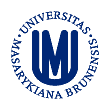 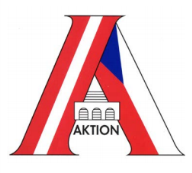 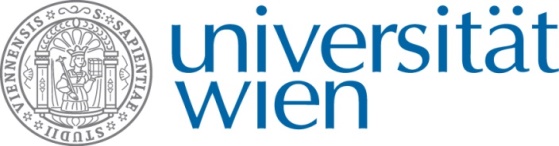 <<<napůl>>>přátelštínepřátelštídůvěrnícizí<<<napůl>>>tradičnímodernízajímavínudnírozmanitífádnípasivníaktivníchudíbohatíotevřeníuzavřeníkomplikovanínekomplikovaníkladnětak napůlzáporněBEZE ZMĚNYdopravainfrastrukturamezilidské vztahykomunikacehospodářstvípracovní trhcestovní ruchzemědělstvíochrana přírody/životního prostředí